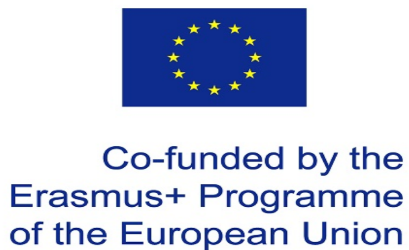 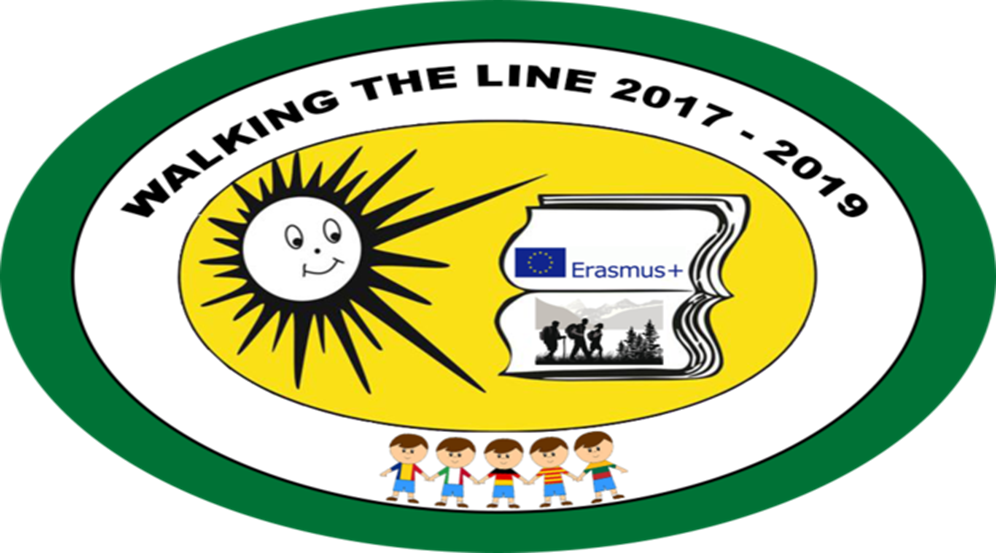                    Teachers’ questionnaire                               Participation in this project contributed to:Improvement of speaking skills in foreign language:1- not agree   2- partially agree   3 –mostly agree   4- totally agreeResult  10 teachers – totally agreeBetter use of IT:           1- not agree   2- partially agree   3 –mostly agree   4- totally agreeResult  10 teachers – totally agreeBetter knowledge of European educational system:1- not agree   2- partially agree   3 –mostly agree   4- totally agreeResult  10 teachers – totally agreeBetter knowledge of EU :1- not agree   2- partially agree   3 –mostly agree   4- totally agreeResult  7 teachers – totally agree, 3 mostly agree   Better cooperation of all school teachers:1- not agree   2- partially agree   3 –mostly agree   4- totally agreeResult  10 teachers – totally agreeMore school prestige in the community:1-  not agree   2- partially agree   3 –mostly agree   4- totally agreeResult  6 teachers – totally agree, 4 mostly agree   How do you rate this Erasmus+ project?very good – good – okay – not good- wouldn´t take part in it againResult  10 teachers   very goodWhat was your first impression of Lithuania?-----2- green country. 3 clean country.-2 many lakes and forests. 1beautiful nature.-1 punctual people.---1-interesting history.---------------------------------------------------------------------------What similarity between your cultures did you see? (please give the most important one) 3 food, 6 colorful trees in autumn,      10. What difference between your cultures did you see? (please give a most important one)     7 different education system, 3 nothing.